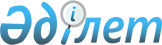 Қазақстан Республикасы Yкiметiнiң 2005 жылғы 24 қарашадағы N 1161 қаулысына өзгерiстер мен толықтырулар енгiзу туралыҚазақстан Республикасы Үкіметінің 2006 жылғы 23 желтоқсандағы N 1260 Қаулысы

      Қазақстан Республикасының Үкiметi  ҚАУЛЫ ЕТЕДI: 

      1. "Мәдениет саласын дамытудың 2006 - 2008 жылдарға арналған бағдарламасын бекiту туралы" Қазақстан Республикасы Үкiметiнiң 2005 жылғы 24 қарашадағы N 1161  қаулысына  (Қазақстан Республикасының ПYКЖ-ы, 2005 ж., N 44, 583-құжат) мынадай өзгерiстер мен толықтырулар енгiзiлсiн:       2-тармақтың 2) тармақшасындағы және 4-тармақтағы ", ақпарат және спорт" деген сөздер "және ақпарат" деген сөздермен ауыстырылсын; 

      5-тармақта: 

      "А.С. Есiмовке" деген сөздер "К.Қ. Мәсiмовке" деген сөздермен ауыстырылсын;       көрсетiлген қаулымен бекiтiлген Мәдениет саласын дамытудың 2006-2008 жылдарға арналған  бағдарламасында : 

      "1. Бағдарламаның паспорты" деген бөлiмде: 

      "Бағдарламаны әзiрлеушi" деген жолдағы ", ақпарат және спорт" деген сөздер "және ақпарат" деген сөздермен ауыстырылсын; 

      "5. Негiзгi бағыттары мен iске асыру тетiгi" деген бөлiмде: 

      "5.2. Саланың инфрақұрылымын дамыту және басқару нысандарын жетiлдiру" деген кiшi бөлiмнiң алтыншы абзацы "беру" деген сөзден кейiн ", сондай-ақ мәдениет саласында жеке меншiк секторды дамыту" деген сөздермен толықтырылсын;       "5.4. Өнердi және дарынды тұлғалардың қызметiн дамытуға жағдай жасау" деген кiшi бөлiм мынадай мазмұндағы екiншi абзацпен толықтырылсын: 

      "Шығармашылықты дамыту үшiн қолайлы жағдай жасау мақсатында шығармашылық қайраткерлердi, дарынды музыканттар мен орындаушыларды мемлекеттiк қолдау жүйесi жетiлдiрiлетiн болады."; 

      "8. Бағдарламаны iске асыру жөнiндегi iс-шаралар жоспары" деген бөлiмде: 

      бүкiл мәтiн бойынша 4-бағандағы "МАСМ" деген аббревиатура "MAM" деген аббревиатурамен ауыстырылсын;       "2. Сала инфрақұрылымын дамыту және мәдениет объектiлерiн басқару нысандарын жетiлдiру" деген кiшi бөлiмде: 

      реттiк нөмiрi 7-жолда: 

      2-бағандағы "Қазақстан бойынша" деген сөздерден кейiн "және шет елдерде" деген сөздермен толықтырылсын;       6-бағандағы "Барлығы: 217,0", "2007 ж. - 73,5" деген сөздер тиiсiнше "Барлығы: 287,6", "2007 ж. - 144,1" деген сөздермен ауыстырылсын;       реттiк нөмiрi 8-жолда: 

      6-бағандағы "Барлығы: 372,0", "2007 ж. - 126,0" деген сөздер тиiсiнше "Барлығы: 392,1", "2007 ж. - 146,1" деген сөздермен ауыстырылсын;       реттiк нөмiрi 9-жолда: 

      6-бағандағы "Барлығы: 42,1", "2007 ж. - 15,0" деген сөздер тиiсiнше "Барлығы: 37,7", "2007 ж. - 10,6" деген сөздермен ауыстырылсын;       реттiк нөмiрi 10-жолда: 

      6-бағандағы "Барлығы: 290,1", "2007 ж. - 96,7" деген сөздер тиiсiнше "Барлығы: 324,0", "2007 ж. - 130,6" деген сөздермен ауыстырылсын;       мынадай мазмұндағы реттiк нөмiрлерi 10-1, 10-2, 10-3-жолдармен толықтырылсын: 

"                                                                   "; 

      "3. Кадрмен қамтамасыз ету және бiлiктiлiктi арттыру" деген кіші бөлiмде: 

      реттiк нөмiрi 11-жолда: 

      6-бағандағы "Барлығы: 40,0", "2007 ж. - 10,0" деген сөздер тиiсiнше "Барлығы: 121,7", "2007 ж. - 91,7" деген сөздермен ауыстырылсын;       "4. Өнердi және дарынды тұлғалардың қызметiн дамыту үшiн жағдай жасау" деген кiшi бөлiмде: 

      реттiк нөмiрi 15-жолда: 

      6-бағандағы "12,0" деген сандар "10,0" деген сандармен ауыстырылсын;       реттiк нөмiрi 18-жолда: 

      6-бағандағы "2007 ж. - 25,8" деген сөздер алынып тасталсын;       мынадай мазмұндағы реттiк нөмiрлерi 19-1, 19-2, 19-3, 19-4, 19-5, 9-6, 19-7, 19-8, 19-9, 19-10-жолдармен толықтырылсын: 

"                                                                  "; 

      "5. Халықаралық ынтымақтастық және қазақ өнерiнiң үздiк жетiстiктерiнiң шет елдердегi тұсаукесерi" деген кiшi бөлiмде: 

      реттiк нөмiрi 22-жолда: 

      6-бағандағы "74,7,", "2007 ж. - 25,3" деген сөздер тиiсiнше "71,3,", "2007 ж. - 21,9" деген сөздермен ауыстырылсын;       реттiк нөмiрi 32-жолда: 

      6-бағандағы "45,4,", "32,7" деген сандар тиiсiнше "32,7,", "20,0" деген сандармен ауыстырылсын;       реттiк нөмiрi 33-жолда: 

      6-бағандағы "20,0" деген сандар "12,7" деген сандармен ауыстырылсын;       мынадай мазмұндағы реттiк нөмiрлерi 34-1, 34-2, 34-3, 34-4-жолдармен толықтырылсын: "                                                                  "; 

      "6. Материалдық-техникалық қамтамасыз ету" деген кiшi бөлiмде: 

      реттiк нөмiрi 35-жолда: 

      6-бағандағы "Барлығы: 1822,7", "2007 ж. - 535,0" деген сөздер тиiсiнше "Барлығы: 2387,7", "2007 ж. - 1100,0" деген сөздермен ауыстырылсын;       реттiк нөмiрi 36-жолда: 

      6-бағандағы "30,0", "20,0" деген сандар тиiсiнше "18,1", "8,1" деген сандармен ауыстырылсын;       "7. Саланы ақпараттық қамтамасыз ету" деген кiшi бөлiмде: 

      реттiк нөмiрi 37-жолда: 

      6-бағандағы "9,0" деген сандар "7,0" деген сандармен ауыстырылсын, "2007 ж. - 2,0" деген сөздер алынып тасталсын;       реттiк нөмiрi 38-жолда: 

      6-бағандағы "Барлығы: 45,4, оның iшiнде: 2007 ж. - 23,0" деген сөздер алынып тасталсын;       реттiк нөмiрi 39-жол мынадай редакцияда жазылсын: 

"                                                                  "; 

      реттiк нөмiрi 40-жолдың 6-бағаны мынадай редакцияда жазылсын: 

      "2008 ж. - 2,0; 2008 ж. - 5,0; 2008 ж. - 5,0";       "Республикалық бюджеттен жиыны" деген жолдағы 6-баған мынадай редакцияда жазылсын: 

      "Барлығы: 5597,8, 

      оның iшiнде: 

      2006 ж. - 1503,0 

      2007 ж. - 2591,8 

      2008 ж. - 1604,3";       ескертпеде: аббревиатуралардың толық жазылуында: 

      "МАСМ - Мәдениет, ақпарат және спорт министрлiгi" деген жол мынадай редакцияда жазылсын: 

      "MAM - Мәдениет және ақпарат министрлiгi". 

      2. Осы қаулы қол қойылған күнiнен бастап қолданысқа енгiзiледi.        Қазақстан Республикасының 

      Премьер-Министрi 
					© 2012. Қазақстан Республикасы Әділет министрлігінің «Қазақстан Республикасының Заңнама және құқықтық ақпарат институты» ШЖҚ РМК
				10-1. Алматы облысы Еңбекшіқазақ ауданында "Есік" тарихи-мәдени қорық-мұражайын ұйымдастыру (салу) Қазақстан Республикасының Үкіметіне ақпарат МАМ 2007-2008 жылдар, IV тоқсан Барлығы: 

90,4, 

оның ішінде: 

2007 ж. 

- 40,0 

2008 ж. 

- 50,4 Республикалық бюджет 10-2. Шығыс Қазақстан облысы Қатонқарағай ауданында "Берел" тарихи-мәдени қорық-мұражайын ұйымдастыру (салу) Қазақстан Республикасының Үкіметіне ақпарат МАМ 2007-2008 жылдар,  IV тоқсан Барлығы: 

90,9, 

оның ішінде: 

2007 ж. 

- 40,0 

2008 ж. 

- 50,9 Республикалық бюджет 10-3. Зағип және нашар көретін азаматтарға арналған республикалық кітапханада Құжаттарды қалпына келтіру және жаңадан жасау орталығын құру Қазақстан Республикасының Үкіметіне ақпарат МАМ 2007 жыл, II тоқсан 2007 ж. - 

2,5 Республикалық бюджет 19-1. Алматы қаласында өнер туындыларының аукционын өткізу Бұйрық МАМ 2007 жыл, IV тоқсан 2007 ж. 

- 23,1 Республикалық бюджет 19-2. "Бүгінгі ауыл мәдениетінің жай-күйі мен перспективалары" атты республикалық ғылыми-практикалық конференция және "Үздік мәдениет қызметкері" атты мәдениет қызметкерлерінің кәсіби шеберлігі республикалық конкурсын өткізу Бұйрық МАМ 2007 жыл, ІІІ тоқсан 2007 ж. 

- 6,0 Республикалық бюджет 19-3. Қазақстанның драма театрларының ХV республикалық фестивалін өткізу Бұйрық МАМ 2007 жыл 2007 ж. 

- 14,0 Республикалық бюджет 19-4. Шетелдік шеберлердің қатысуымен Театр өнері қайраткерлерінің республикалық практикумын өткізу 

(Астана қаласы) Бұйрық МАМ 2007 жыл 2007 ж. 

- 12,8 Республикалық бюджет 19-5. "Опералия" халықаралық фестивалін өткізу Бұйрық МАМ 2007 жыл 2007 ж. 

- 140,3 Республикалық бюджет 19-6. Дәстүрлі орындаушылардың Әміре Қашаубаев атындағы республикалық конкурсын өткізу Бұйрық МАМ 2007 жыл 2007 ж. 

- 13,0 Республикалық бюджет 19-7. Жас орындаушылардың "Жас қанат - 

2007" XVI республикалық конкурсын өткізу Бұйрық МАМ 2007 жыл 2007 ж. 

- 3,7 Республикалық бюджет 19-8. Балалар шығармашылығының республикалық конкурстарын өткізу Бұйрық МАМ 2007 жыл 2007 ж. 

- 6,5 Республикалық бюджет 19-9. "Алматы - менің алғашқы махаббатым" фестивалін өткізу Бұйрық МАМ 2007 жыл 2007 ж. 

- 34,3 Республикалық бюджет 19-10. Қуыршақ театрларының халықаралық фестивалін өткізу Бұйрық МАМ 2007 жыл 2007 ж. 

- 6,8 Республикалық бюджет 34-1. Қазақстанның Қытайдағы Мәдениет күндерін өткізу Бұйрық МАМ 2007 жыл 2007 ж. 

- 10,7 Республикалық бюджет 34-2. Қазақстанның Өзбекстандағы Мәдениет күндерін өткізу Бұйрық МАМ 2007 жыл 2007 ж. 

- 14,2 Республикалық бюджет 34-3. Тәжікстанның Қазақстандағы Мәдениет күндерін өткізу Бұйрық МАМ 2007 жыл 2007 ж. 

- 10,8 Республикалық бюджет 34-4. Қазақстанның Украинадағы Мәдениет күндерін өткізу Бұйрық МАМ 2007 жыл 2007 ж. 

- 56,8 Республикалық бюджет 39. Зағип және нашар көретін азаматтарға арналған "РБНСГ-Вести" газетінің рельефтік-нүктелік және жалпақ баспа қаріптерімен шығарылуын жолға қою  Қазақстан Республикасының Үкіметіне ақпарат МАМ 2007 жыл, II тоқсан 2007 ж. 

- 1,5 Республикалық бюджет 